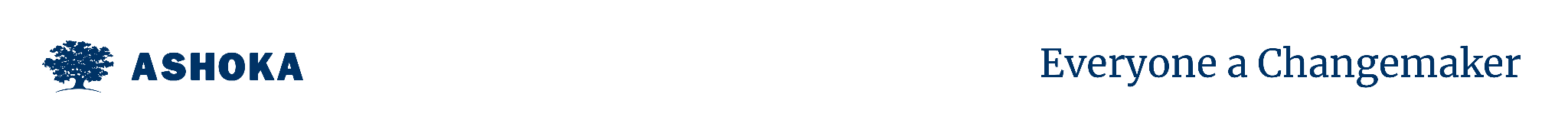 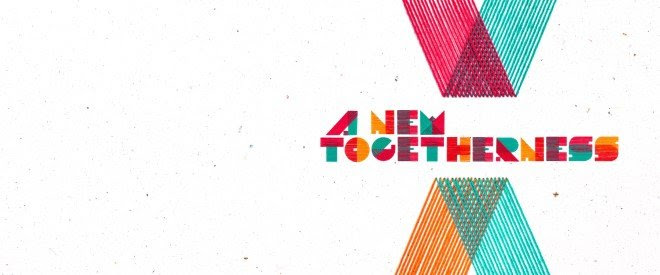 ASHOKA CHANGEMAKER SUMMIT A TORINOper la prima volta in Italia l’evento annuale della più grande rete di imprenditori sociali al mondoIn che modo gli imprenditori sociali stanno affrontando il cambiamento? In che modo la pandemia ha influito sull'impatto del loro lavoro? Quali sono le loro priorità ora che il mondo si sta trasformando con una velocità esponenziale? Per offrire un quadro completo degli innovatori sociali nel post covid, è stata presentata oggi on line l'edizione 2021 dell’Ashoka Changemaker Summit. Per la prima volta il principale evento dell’organizzazione non governativa fondata nel 1980 si terrà in Italia. Appuntamento al 2 dicembre a Torino, città che da tempo si sta affermando come capitale europea dell’imprenditoria e dell’innovazione sociale.Ashoka è la più grande rete di imprenditori sociali al mondo con oltre 3.600 innovatori - imprenditori sociali leader a livello mondiale che affrontano le cause alla radice dei problemi sociali - attivi in oltre 90 paesi. Il Changemaker Summit, il cui tema sarà quest’anno A New Togetherness ha l’obiettivo di mettere in contatto la comunità degli innovatori sociali, con i leader del settore privato, del pubblico e della filantropia per definire insieme strategie che favoriscano un cambiamento sociale sistemico: un mondo Everyone a Changemaker, in cui tutti hanno la fiducia e le risorse necessarie per contribuire al bene di tutti.  Ogni giovedì dal 30 settembre al 2 dicembre, i changemaker di tutto il mondo si riuniranno per esplorare i temi proposti dall’ACMS. “Siamo davvero onorati – ha dichiarato Federico Mento, direttore di Ashoka Italia – di essere il paese che ospiterà il momento conclusivo del Summit 2021. Quando abbiamo proposto la candidatura di Torino, quasi due anni fa, eravamo certi che la città avrebbe risposto con grande entusiasmo all’iniziativa. Non a caso, la Fondazione CRT, che ringrazio per la fiducia riposta in Ashoka, ha deciso sin da subito di supportare l’organizzazione del Summit. Al medesimo tempo, altrettanto prezioso è stato il contributo di Torino Social Impact, fondamentale animatore dell’ecosistema locale.” "Siamo onorati e lieti di ospitare l'Ashoka Changemaker Summit poiché Torino Social Impact è un'alleanza territoriale volta a promuovere l'ecosistema locale al fine di renderlo più aperto e favorevole all'imprenditoria sociale e attraente per la finanza d'impatto. Pensiamo che questo evento costituirà un vero arricchimento per le nostre imprese sociali e per l'intero ecosistema e non vediamo l'ora di accogliere i borsisti Ashoka, imparando dalle loro esperienze e lasciandoci ispirare dai loro approccio all'innovazione", ha detto Mario Calderini, portavoce di Torino Social Impact  Durante la conferenza stampa sono stati anticipati i primi risultati dell’Ashoka Global Social Entrepreneurs Survey, coordinato con il supporto del Politecnico di Milano. La ricerca completa sarà pubblicata in occasione del Summit di Torino. Dati e impatto:  3,650 Ashoka Fellows94 paesiAmerica Latina (1,050)Asia (1042)Europa (626)Africa (472) Nord America (337) Paesi Arabi (123) Cambiare i sistemi cambiando le leggi: gli imprenditori sociali non hanno solo un impatto diretto sui membri delle loro comunità, ma stanno anche lavorando a livello sistemico attraverso il cambiamento delle politiche. A livello globale, oltre il 72% ha ottenuto modifiche legislative per supportare i propri sforzi.  Cambiare i sistemi attivando altri changemaker: gli Ashoka Fellow sono moltiplicatori di changemaker. Questa comunità globale di imprenditori sociali ha attivato oltre 12 milioni di persone come changemaker, secondo il sondaggio. Gli Ashoka Fellow che si identificano come gruppi sottorappresentati hanno maggiore probabilità di segnalare di aver attivato altri attraverso il loro lavoro.  Collaborazione: il nuovo studio sottolinea anche il valore della collaborazione: il 77% dei Fellow collabora con almeno quattro categorie di stakeholder, come ONG, governi locali, aziende, università e media.  Le scoperte di Ashoka vanno oltre, rivelando che iniziare a sviluppare cambiamenti sociali in giovane età significa aumentare la probabilità di collaborare negli anni successivi.  Gli innovatori sociali che hanno iniziato il loro lavoro all'età di 20 anni tendono a collaborare con più stakeholder rispetto a quelli che iniziano più tardi.   Effetto Covid: la metà degli innovatori sociali intervistati ha subito una riduzione dei finanziamenti durante la pandemia di covid-19. Ma circa il 40% afferma anche che l'emergenza li ha portati a sviluppare nuove importanti idee.  Per Marie Ringler, Ashoka Global Leadership Member, “gli imprenditori sociali di Ashoka stanno effettivamente cambiando le regole del gioco. Stanno incidendo su questioni come i diritti umani e il benessere del nostro pianeta, non solo lavorando all'interno dei sistemi, ma trasformandoli. Vediamo che la maggior parte degli Ashoka Fellow ha deciso di cambiare mentalità culturale. Stanno lavorando per il cambiamento a livelli più profondi".  “Stare insieme può significare molto di più che stare vicino a un'altra persona. A New Togetherness significa celebrare le differenze e unire le divisioni, lavorando insieme verso l'equità e l'inclusione. I movimenti guidati dalle comunità storiche lo hanno fatto molto prima che la pandemia ci spingesse a riunirci in nuovi modi", ha confermato Tito Spínola, Direttore dell’Ashoka Changemaker Summit. La conferenza stampa può essere visionata per intero a questo link:https://www.youtube.com/watch?v=YqxTFodb_A4https://www.ashoka.org/it-itcon il supporto di: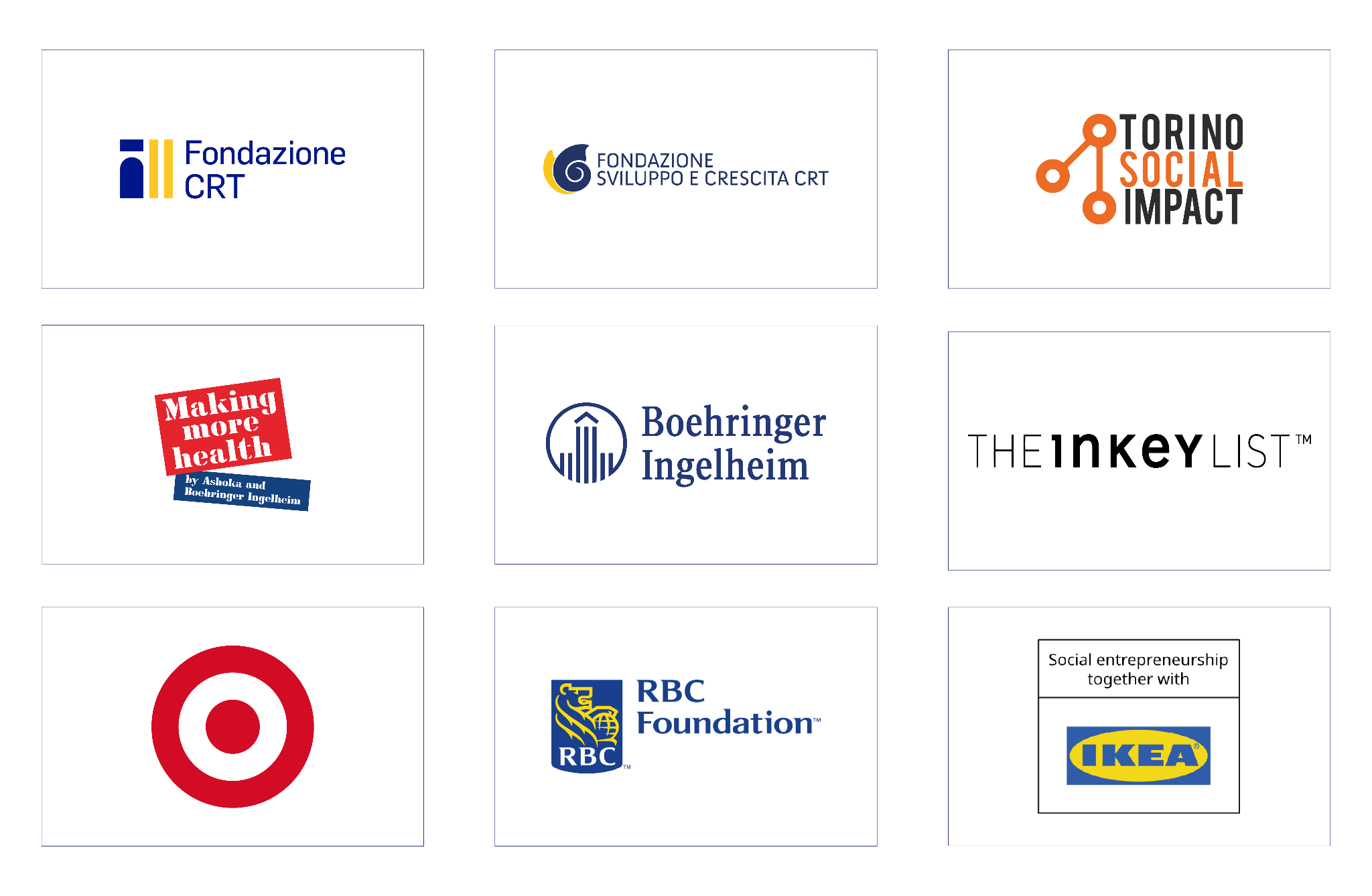 